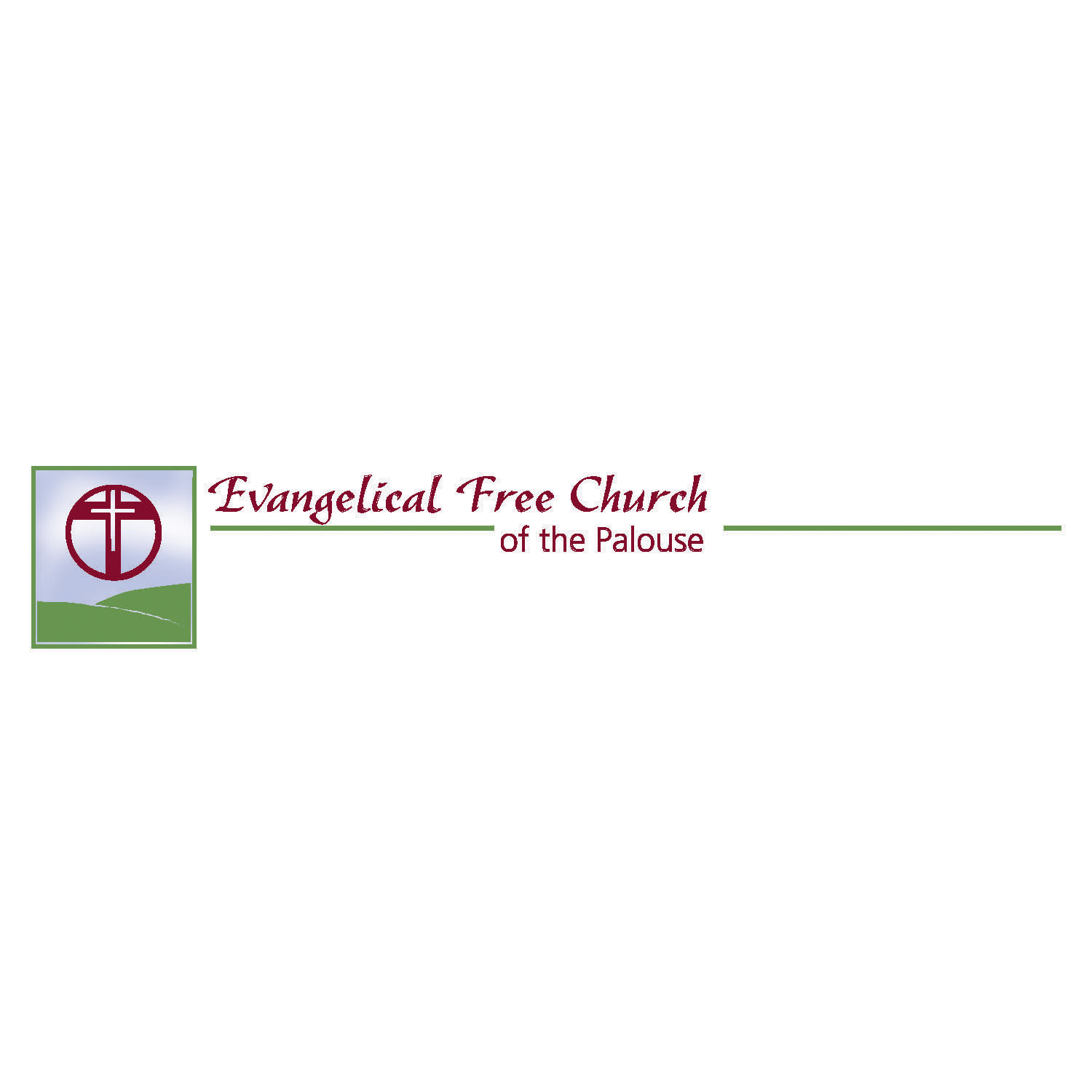 Membership ApplicationApply for membership to the Evangelical Free Church of the Palouse by filling out this membership application which asks you to: 1) acknowledge and accept your responsibilities as a member, 2) read and respond to our Statement of Faith, and 3) sign a Confession of Faith.  Responsibilities/qualifications of a member are all of the following:Has, by faith, received the Lord Jesus Christ;Evidences faith in the Lord Jesus Christ in their daily living;Regularly attends weekly meeting of the church when possible;Desires to be known as a member of the church;Commits themselves to support the church with their fellowship, gifts, prayers, and finances and submits to the discipline of the church;Submits to the biblical exercise of authority by the leadership of the church.Confession of Faith:Believing that Jesus Christ is the Son of God, that He died for my sins, was buried and rose again from the dead, I have received the Lord Jesus Christ.  I intend to live a life pleasing to Him with His help.  While in this community, I would like to be received into fellowship with the believers in the Evangelical Free Church of the Palouse.  I have read the responsibilities of members and the Statement of Faith.  I concur with and commit to these, with the following exceptions:Please list any exceptions: 																																							Signature:  								Date:				Signature:  								Date:				Name: 						  Spouse: 						Address: 												Phone Numbers:  (Home) 										Cell (self):  					  Cell (spouse):  					Termination of membership may occur by request, inactivity, or death of the member, or by discipline from the church.  Upon receipt of the application for membership the Elder Board will review the application, arrange a meeting with a deacon or an elder, and bring a recommendation to the Church Board.  The Church Board approves membership with a unanimous affirmative vote at a regular or special meeting of the Board.  Membership becomes official two weeks after this approval has been announced at a regular weekly worship service and no serious objection has been made known to the Board.If you have any questions, please feel free to address them to one of the church elders.  Return this form to an elder or deacon or the church office.Reviewed & Revised: 10/25/11Macintosh HD:Users:debbiehulbert:Secretary:CHURCH INFO:CHURCH MEMBERSHIP:MEMBERSHIP APPLICATION:MEMBERSHIP APPLICATION .doc